Copïo, Torri a GludoMae’r iconau copïo, torri a gludo/ cut, copy and paste ar y rhuban ‘Hafan/Home’. Gellir copïo neu dorri testun neu ddelweddau a’u hailosod (gludo) mewn rhan arall o’r ddogfen.  Mae hefyd yn bosibl gludo’r copi mewn dogfen neu raglen arall. Os yw’r testun yn cael ei gopïo, bydd y testun gwreiddiol yn parhau yn ddogfen. Os yw’r testun yn cael ei dorri, bydd yn cael ei ddileu o’r ddogfen. Mae 3 ffordd wahanol o wneud y newidiadau hyn. Gallwch:Ddefnyddio’r iconau ar y tab ‘Hafan/Home’  neu Glicio ar dde’r llygoden i fynd at y fwydlen cyd-destun neuDdefnyddio gorchmynion bysellfwrdd Defnyddio’r iconau ar y tab ‘Hafan/Home’ Dewiswch eich testunCliciwch icon ‘Copïo/ Copy’ neu ‘Torri/Cut’ Rhowch y cyrchwr yn y man rydych chi am osod y testunCliciwch yr icon ‘Gludo/Paste’ Defnyddio’r Gwymplen Cyd-destun Defnyddio Gorchmynion Bysellfwrdd Mae gorchmynion bysellfwrdd yn gyfuniad o allweddi gorchymyn megis ‘Ctrl’ a llythyren. Mae llawer iawn o wahanol orchmynion bysellfwrdd ac maen nhw’n gallu bod yn fwy hwylus na defnyddio’r llygoden i ddewis opsiynau. Dewiswch y testunI gopïo testun, gwasgwch ‘Ctrl’ a’r llythyren CI dorri testun, gwasgwch ‘Ctrl’ a’r llythyren XI ludo testun, gwasgwch ‘Ctrl’ a’r llythyren VDefnyddio’r Clipfwrdd/Clipboard Mae Word yn gludo’r eitem ddiwethaf sydd wedi ei thorri neu ei chopïo. Fodd bynnag, gall Word gadw hyd at 24 eitem ar y clipfwrdd. Bob tro y bydd eitem newydd yn cael ei chopïo, bydd yn cael ei hychwanegu at y clipfwrdd. Gludo Testun o Ddogfen neu Leoliad arallMae’r iconau copïo, torri a gludo ar y tab ‘Hafan/Home’. Mae’r iconau yn ‘llwyd’ tan i destun gael ei ddewis. 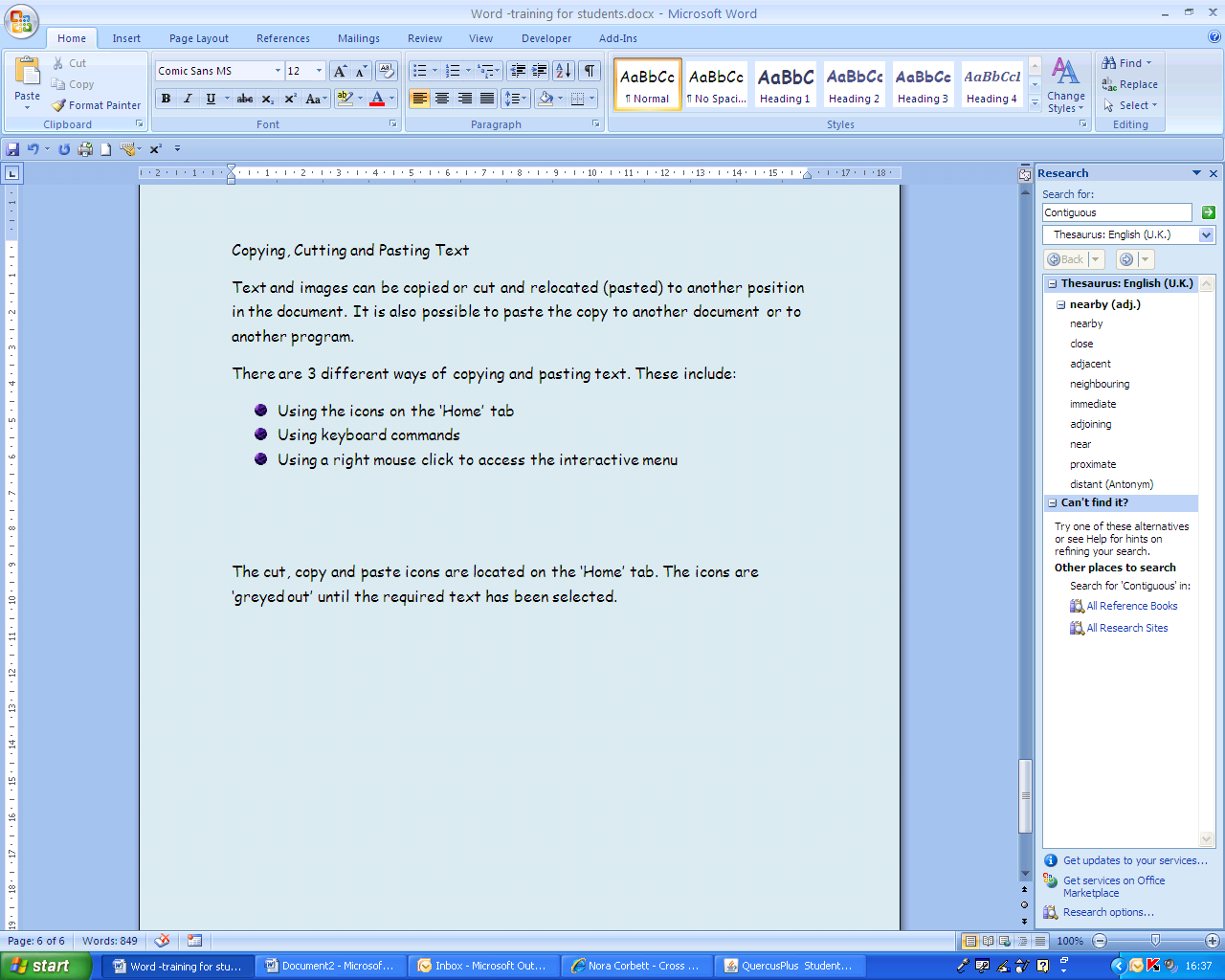 Dewiswch eich testunCliciwch ar dde’r llygoden i ddangos y gwymplen cyd-destunDewiswch opsiwn o restr y gwymplen I ludo tesun, rhowch y cyrchwr dros y man rydych chi am ludo iddo a chliciwch ochr dde’r llygoden i gael y fwydlen cyd-destun. 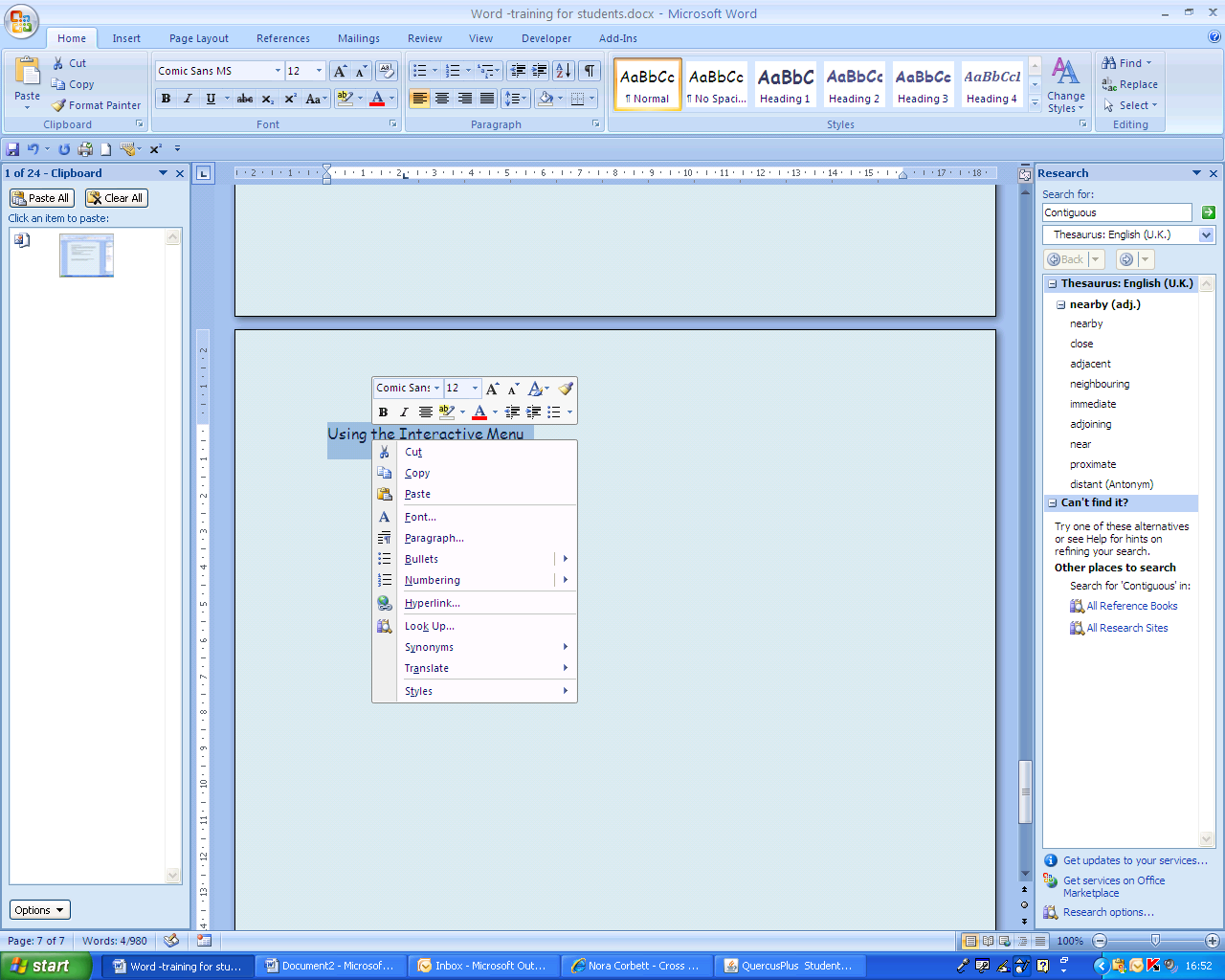 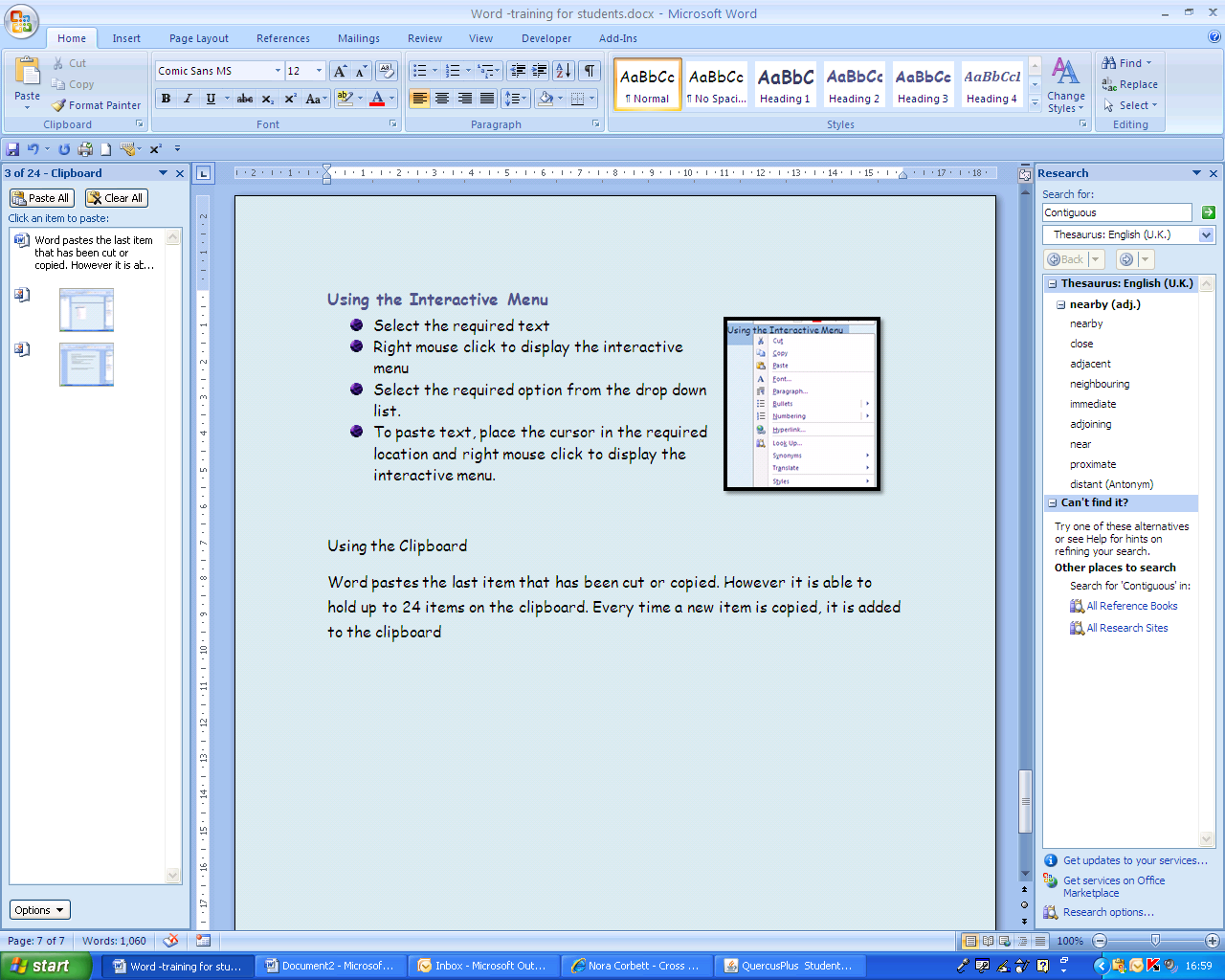 I agor y ‘Clipfwrdd/Clipboard’, cliciwch y saeth fechan yng nghornel dde waelod adran Clipfwrdd/Clipboard’ y tab ‘Hafan/Home’. Bydd eitemau sydd wedi eu torri neu eu copïo yn cael eu dangos ar y clipfwrdd. Cliciwch ar eitem ar y clipfwrdd i’w gludo yn y ddogfen. I agor y ‘Clipfwrdd/Clipboard’, cliciwch y saeth fechan yng nghornel dde waelod adran Clipfwrdd/Clipboard’ y tab ‘Hafan/Home’. Bydd eitemau sydd wedi eu torri neu eu copïo yn cael eu dangos ar y clipfwrdd. Cliciwch ar eitem ar y clipfwrdd i’w gludo yn y ddogfen. 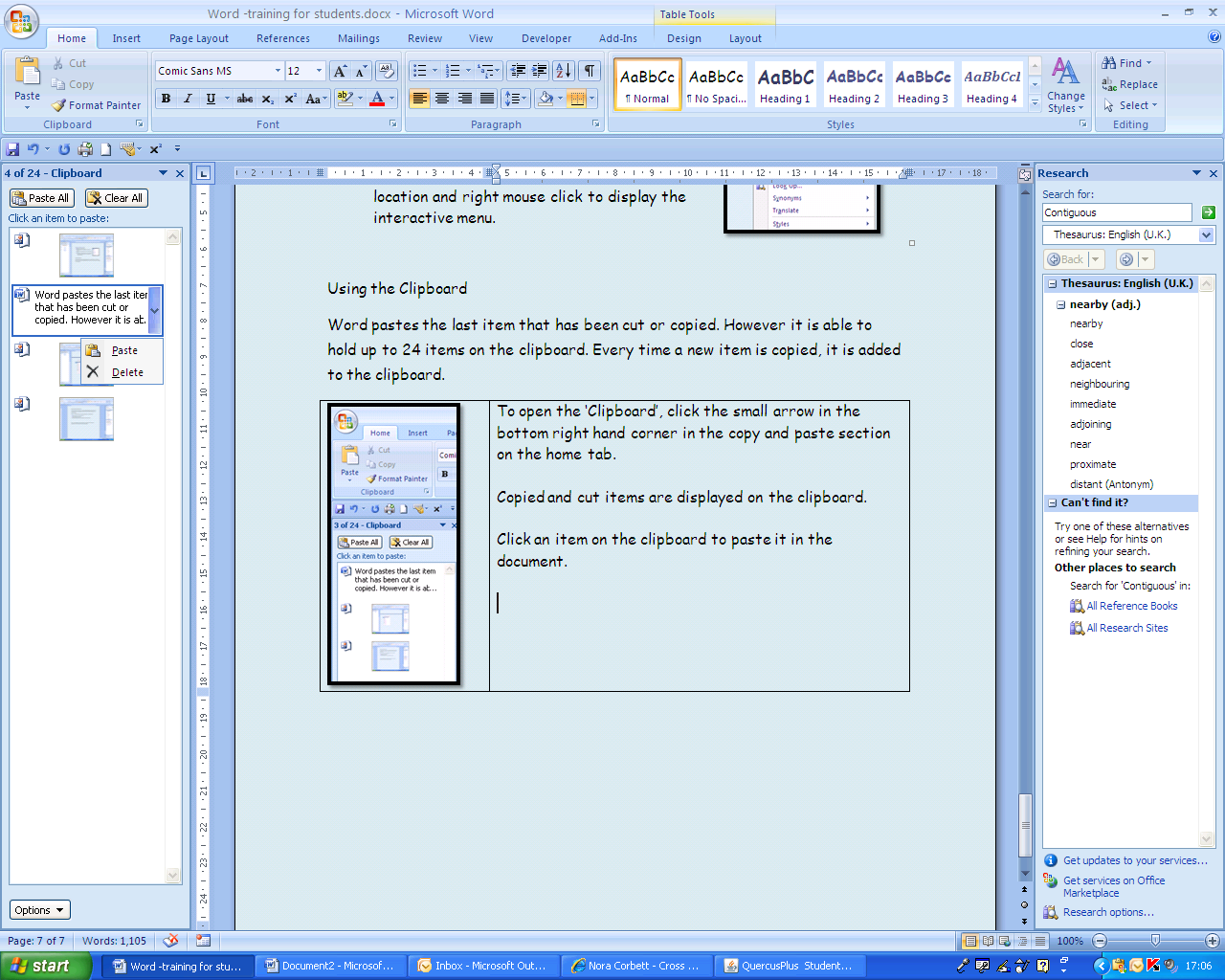 Gellir dileu eitemau o’r clipfwrdd drwy glicio’r saeth i lawr ac yna dewis ‘Dileu/Delete’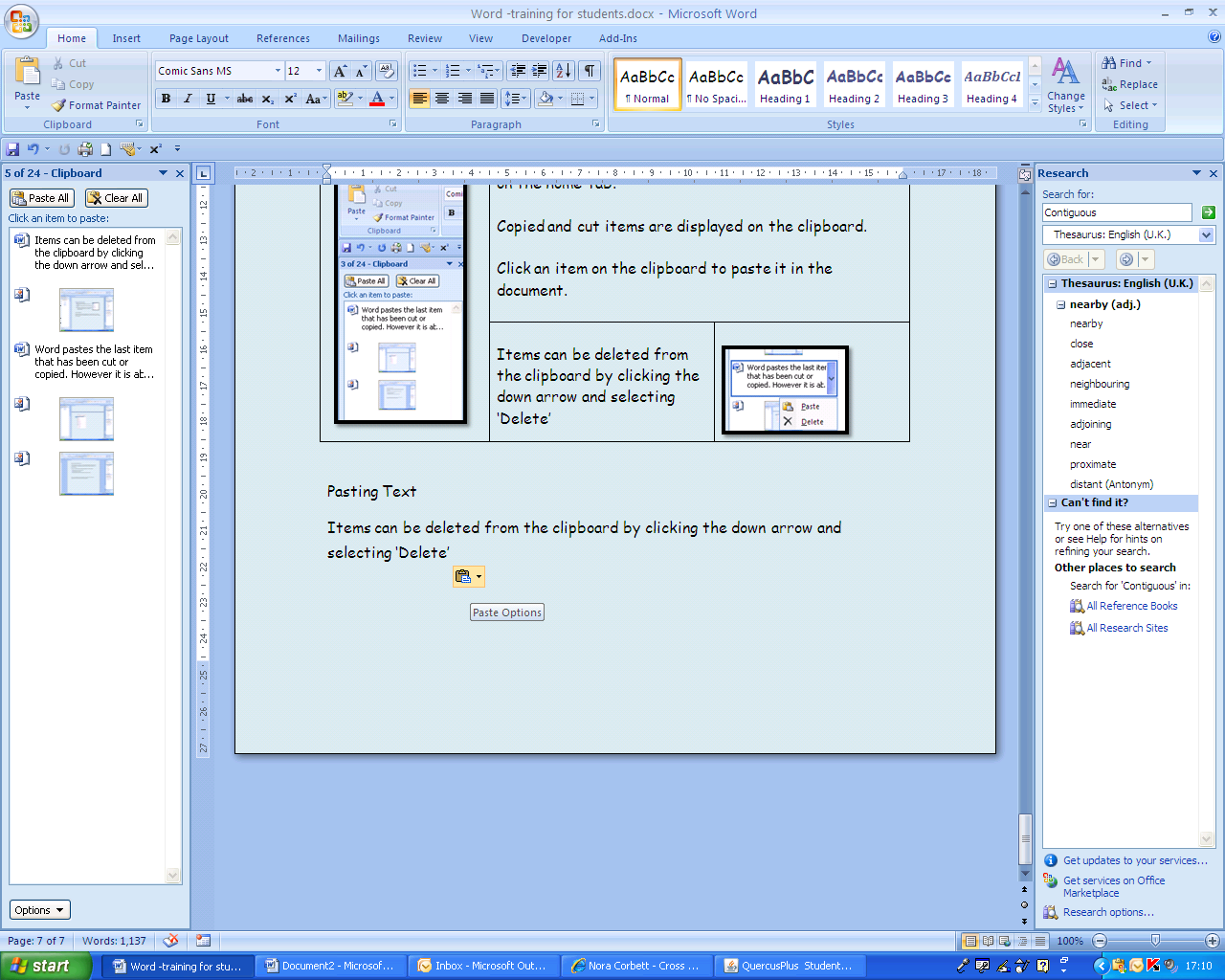 Pan fo testun yn cael ei ludo, mae’r icon ‘Opsiynau Gludo/Paste Options’ yn ymddangos nesaf at y testun. Cliciwch yr icon hwn i ddangos yr opsiynau a dewiswch yr opsiwn a ddymunwch 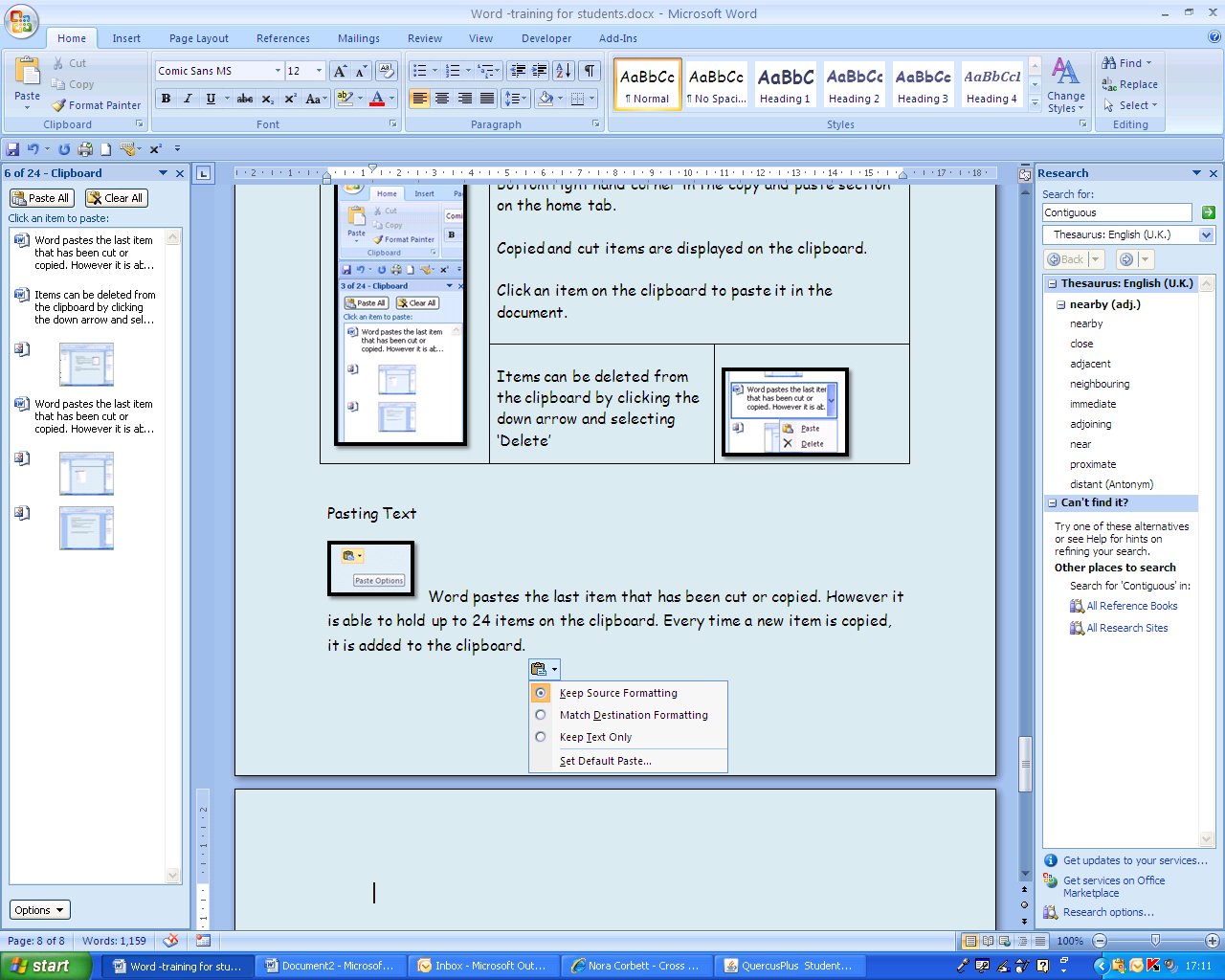 Dim ond wrth gopïo o ddogfen neu leoliad arall mae hyn yn berthnasol.  Dim ond wrth gopïo o ddogfen neu leoliad arall mae hyn yn berthnasol.  Dim ond wrth gopïo o ddogfen neu leoliad arall mae hyn yn berthnasol.  